МИНИСТЕРСТВО НАУКИ И ВЫСШЕГО ОБРАЗОВАНИЯ РОССИЙСКОЙ ФЕДЕРАЦИИФедеральное государственное бюджетное образовательное учреждениевысшего образования«КУБАНСКИЙ ГОСУДАРСТВЕННЫЙ УНИВЕРСИТЕТ»(ФГБОУ ВО «КубГУ»)Экономический факультет Кафедра мировой экономики и менеджментаДопустить к защите Заведующий кафедройд-р экон. наук, проф._______ И.В. Шевченко        (подпись)         _______________2023 г.ВЫПУСКНАЯ КВАЛИФИКАЦИОННАЯ РАБОТА(ДИПЛОМНАЯ РАБОТА)СТИМУЛИРОВАНИЕ ИННОВАЦИОННОЙ АКТИВНОСТИ ПРЕДПРИЯТИЙ КАК ФАКТОР ОБЕСПЕЧЕНИЯ ЭКОНОМИЧЕСКОЙ БЕЗОПАСНОСТИ РФРаботу выполнила _____________________________Н.А. Липская (подпись)Специальность   38.05.01 Экономическая безопасность                                                               (код, наименование)       Специализация Экономико-правовое обеспечение экономической     безопасности Научный руководитель канд. экон. наук, доц._______________________________Ю.Н. Александрин(подпись)Нормоконтролерпреподаватель______________________________________Н.В. Хубутия(подпись)Краснодар2023ВВЕДЕНИЕАктуальность темы исследования. Одной из ключевых тенденций формирования устойчивого роста экономики государства является уровень разработки и внедрения инноваций, который является главным средством обеспечения конкурентоспособности продукции предприятий и организаций на внутреннем и внешнем рынках. Переход российской экономики на инновационный путь развития напрямую зависит от уровня инновационной активности предприятий, позволяющей наращивать инновационный потенциал страны, увеличивать объемы выпуска инновационной продукции и услуг. В силу этого изучение сущности и механизма стимулирования инновационной активности предприятий является важной составной частью обеспечения экономической безопасности государства.  Однако в современных условиях инновационную деятельность организаций РФ сдерживает отсутствие необходимого объема собственных средств, а также эффективных инструментов стимулирования высокорисковых инновационных проектов. Кроме того, коммерческие банки не ставят целью кредитование венчурных проектов в силу длительности периода реализации. Также в условиях экономической нестабильности и давления путем применения санкций со стороны стран ЕС и США государство не предоставляет необходимых финансовых ресурсов для надежного развития инновационной составляющей российских предприятий.Решению указанных проблем может способствовать совершенствование механизма государственного финансирования на инновационное развитие страны как фактора роста экономической безопасности экономики РФ.Степень научной разработанности темы ВКР. Вопросам инноваций и инновационной активности уделяется значительное внимание со стороны как зарубежных, так и российских ученых, к числу которых можно отнести: Й. Шумпетера, С.Ю. Глазьева, К.А. Багриновского, М.А. Бендикова, Е.Ю. Хрусталева, Б.М. Бижоева, О.Г. Голиченко, Л.М. Гохберга, И.О. Малыхина, Б.Д. Маризаева, О.Н. Мельникова, Д.А. Есипенко, С.М. Молчанова, К.В. Лосева, Я. Фагерберга, Б. Фершпагена и др.Однако в современных условиях в научной литературе об инновациях недостаточно исследованы такие составляющие как: совершенствование механизма стимулирования инновационной деятельности предприятий, реализация дополнительных мер финансового воздействия на сектор малого и среднего бизнеса, мотивация экономических субъектов на стимулирование инновационной активности в отраслях и регионах.Объектом данного исследования выступает инновационная активность предприятий и организаций РФ. Предметом является организационно-экономические отношения по стимулированию инновационной активности предприятий в условиях экономической нестабильности и ограниченности инвестиционных ресурсов.Цель данной работы состоит в разработке рекомендаций и предложений по стимулированию инновационной активности предприятий как фактора обеспечения экономической безопасности РФ.В соответствии с целью ВКР следует выполнить следующие задачи:исследовать теоретико-методологические основы, а также методы и инструменты стимулирования инновационной активности предприятий в РФ;систематизировать нормативно-правовое обеспечение стимулирования инновационной деятельности хозяйствующих субъектов в РФ;проанализировать динамику внедрения и развития инноваций по видам экономической деятельности в РФ и региональном уровне;разработать рекомендации по налоговому, финансовому стимулированию инновационной активности предприятий, и в частности, малого и среднего предпринимательства.Теоретико-методологическая база исследования представляет собой труды современных отечественных и зарубежных ученых-экономистов, которые осветили основы отношений по стимулированию инновационной составляющей компании: А.Л. Абаев, Т.П. Ослопова, А.Ш. Куралбаева, А.Ш. Купешев, А.Р. Шалбаева, А.И. Меджидов, С.Н. Ларин, М.Ф. Зозулич и др.Информационная база ВКР: данные Росстата, интернет-источники и научные статьи в специализированных изданиях, книги и монографии по теме исследования.Практическая значимость выпускной квалификационной работы заключается в возможности практического применения рекомендаций, разработанных автором по совершенствованию механизма стимулирования инновационной активности предприятий как фактора повышения экономической безопасности России.Структура работы. Выпускная квалификационная работа состоит из введения, трех глав, заключения, списка использованных источников и приложений.В первой главе ВКР исследуются теоретические основы инновационной активности предприятий. Рассмотрены методы и инструменты стимулирования инноваций компаний РФ, а также их нормативно-правовое обеспечение. Проанализированы сущность и роль инноваций, рассмотрены институциональные проблемы развития рынка венчурных инвестиций.Вторая глава представляет анализ динамики развития инновационной активности российский предприятий в отраслевом и региональном разрезах, а также сектора малого и среднего предпринимательства.В третьей главе приведены рекомендации по совершенствованию инструментов стимулирования инновационной деятельности предприятий в РФ. Сформулированы предложения по стимулированию инновационного предпринимательства, а также рекомендации по развитию инновационной активности в секторе малого и среднего бизнеса. В заключении выпускной квалификационной работы представлены итоговые выводы и предложения по результатам проведенного исследования.Теоретико-методологические основы стимулирования инновационной активности предприятий в РФСущность и роль инновационной деятельности предприятий для обеспечения экономической безопасности РФВ настоящее время одним из наиболее значимых составляющих эффективной деятельности предприятия в условиях внешней среды выступают возможности наличия гибкой и эластичной структуры компании. Благодаря постоянным изменениям в различных областях экономики сейчас нарастает необходимость повышения уровня инновационности организации, а именно повышения способностей к своевременному реагированию на изменяющиеся условия внешней среды. В данный момент каждому предприятию следует реализовывать инновационную деятельность в целях достижения высоких конкурентных позиций по сравнению с другими компаниями.Инновационной деятельностью компании является одновременно осуществление нескольких направлений, то есть проведение эффективной научно-технической политики, основывающейся на создании и реализации более технологической продукции и, кроме того, внедрении целой системы подходящих инновационных разработок.Движущей силой продвижения любой компании на рынке всегда выступало создание инноваций и все чаще хозяйственные субъекты применяют весь технологический потенциал, имеющийся в своем распоряжении, который позволяет охватить все области управления [4].Главным механизмом развития национальной экономики страны является инновация, которая представляет собой переход потенциального научно-технического прогресса в действительный, который характеризуется созданием новой более инновационной продукции [4].Несмотря на то, что термин инновации используется достаточно широко в научной экономической литературе, в данный момент ему присваиваются различные понятия многими авторами. Реализуя инновации в целях роста технологического уровня компании, прежде всего, должное внимание уделяется жизненному циклу инновации и общего эффекта от ее применения.Целью каждого предпринимателя выступает потребность в создании новшества, преобладающего перед остальными, применяющимися при производстве продукции для достижения более высоких конкурентных позиций и признания его уникальности в определенной области. То есть инновацией признается результат постоянно действующей технологической деятельности компании, целью которой выступает создание инновационной продукции для повышения своих конкурентных позиций на рынке [4].В сегодняшнем понимании под инновационной деятельностью признается целая совокупность процессов, включающих в себя систему превращения инновационных идей в новые технологически развитые товары и услуги, а также процессы или технологии производства. Данный вид деятельности связан с использованием, реализацией и получением прибыли от результатов применения научно-технического прогресса компании, выражающегося в разработках и внедрении инновационной продукции в целях расширения и обновления парка технологического оборудования. Сущность инновационной деятельности выражается в ее внутреннем содержании, которое заключается во взаимодействии всех структур и отношений, реализующихся в областях деятельности: исследовательской, научной, технологической, проектно-конструкторской и др.  Под содержанием инновационной активности, как правило, принято понимать создание и распределение инноваций в системе материально-технической базы компаний, а также в различных сферах производства продукции и осуществления услуг [1]. Содержание проявляется в едином подходе всех ее элементов, свойств, внутренних и внешних процессов и явлений, связей и взаимодействий, которые неразрывно связаны друг с другом. Оно характеризуется особой взаимосвязанной деятельностью всех элементов структуры, целью которых является направленность всех научных идей, изобретений и разработок на достижение конечного результата, выраженного в производстве усовершенствованных товаров, работ, услуг [4].К главной цели инновационной деятельности любого предприятия относят формирование условий для осуществления его эффективной деятельности и достижения позиций конкурентоспособности на рынке для более полного удовлетворения потребностей потребителя. Инновационная деятельность носит многоплановый характер, выражающийся в изменении вида конкуренции, повышения значимости проблемы качества производимой продукции, появления числа новых усовершенствованных продуктов, а также роста рыночного спроса на данный вид товаров, работ, услуг. При производстве новых более технологически прогрессивных видов продукции создаются условия выделения компании из числа остальных, что приводит к получению большего предпочтения со стороны потребителей, то есть увеличения спроса на данный вид продуктов. Рост дифференциации инновационных операций на рынке связан с тем, что из-за предложения покупателям продуктов, отличающихся от аналогов новыми разработками, формируется высокий уровень конкурентоспособности компании.Благодаря существованию целого ряда отдельных задач инновационной деятельностью компании должны реализовываться следующие меры [17]:замена предприятием устаревшей продукции на более технологически новую;формирование целой системы производства, где основной задачей служит расширение номенклатуры производимой продукции;сокращение сроков жизненного цикла производимой продукции; достижение компанией новых, более высоких позиций на рынке;рост уровня инноваций в компании и формирование имиджа инновационной-развитой компании;рост удельного веса инновационных товаров, работ, услуг в целом.Как правило, инновационным продуктом признается результат научной и предпринимательской деятельности человека, направленный на создание товара, который будет полностью обладать потребительской стоимостью и производить полезный эффект от реализации инновационной деятельности компании [1]. Кроме того, инновационная деятельность представляет собой работу над выявлением проблем компании, проведением инновационного процесса и самой ее организации, а также носит в себе совокупность признаков, к числу которых можно отнести:инновационный процесс включается в себя систему научных исследований и их разработку с различными стадиями завершения;конечным продуктом выступает продукция, находящаяся на различных этапах инновационного цикла, то есть полностью завершенные разработки, новая или улучшенная продукция или технологический процесс;содержание процесса полностью характеризует стадию инновационного цикла (создание, адаптация в процессе производства или полное освоение, продвижение на инновационный рынок);уровень масштабности работы и не ограничен территорией.Данные признаки позволяют выявить определенные виды инновационной деятельности, которые представлены на рисунке 1.Рисунок 1  Виды инновационной деятельности (составлено автором по материалам [4])Согласно рисунку 1 типология инновационной деятельности предприятия представляет собой:формирование и организация процесса производства, выражающегося в приобретении производственного инвентаря и оборудования, необходимых для появления более усовершенствованного технологического процесса;политика организации в части маркетинга, выражающаяся в анализе рынков сбыта, и адаптированности продуктов к изменяющимся условиям;проектирование этапов производства новых товаров, состоящее из формирования различных планов и чертежей для организации различных процедур производства;первостепенные производственные разработки, состоящие из модернизированных этапов производства и переподготовки кадров в целях появления возможностей использования технологического оборудования;приобретение различных технологий у других экономических субъектов, таких как патенты, ноу-хау, торговые марки, лицензии, конструкции, и другие составляющие с технологическим содержанием;поиск и приобретение овеществленной технологии, а именно оборудования, связанного с внедрением продуктовых и иных инноваций.В компании инновационная деятельность всегда должна формироваться на системности, которую составляют субъекты такой деятельности. К субъектам инновационной деятельности в основном относят юридических и физических лиц, направленных на осуществление и продвижение инновационной деятельности. Названные субъекты могут выступать в качестве заказчиков, исполнителей и инвесторов [4].Объекты инновационной деятельности образуют целую систему, которая включает в себя:новые процессы и технологии, создаваемые человеком в различных областях в результате проведения научных исследований и разработок, обеспечивающих экономический, социальный и иной эффект от их внедрения;новые и достаточно улучшенные продукты, а также различного рода работы и услуги.Тесная взаимосвязь инновационной деятельности прослеживается в привлечении различных ресурсов, в том числе инвестиций и затрат времени на проведение научных исследований и разработок и других работ проектно-технологического характера, связанных с освоением новых видов продукции[6]. Кроме того, в систему инновационной деятельности включают такие элементы, как технологии, образование, наука и экономика, а также ее составляют достаточно значимые этапов, которые подразделяются на:выявление проблем в структуре организации,подготовку и реализацию инновационного процесса,организацию инновационной деятельности.Анализируя сущность инновационной деятельности, следует сказать, что она выступает не единоразовым мероприятием внедрения определенного рода инновации, а постоянным комплексом решений, направленных на разработку, внедрение, освоение, производство и коммерциализацию новшеств.Целью инновационной деятельности компании является повышение эффективности производства за счет реализации наиболее инновационных производственных систем, а также повышение конкурентоспособности предприятия благодаря научно-техническому, интеллектуальному и экономическому потенциалу, обеспечивающих минимизацию рисков для экономических субъектов в целях обеспечения высокого уровня экономической безопасности как предприятия, так и страны в целом.Кроме того, высокие темпы научно-технического прогресса на предприятии позволяют снижать риски сокращения финансово-экономической деятельности и как результат возникновению банкротства. Высокий уровень роста инновационной активности российских компаний, а также увеличение числа предприятий, осуществляющих инновационную деятельность, позволяют организациям занимать лидирующие позиции как на внутренних, так и на внешних рынках, а также формировать технологический суверенитет страны. Благодаря повышению инновационных показателей компаний, а также числа их наращивания формируется устойчивый и развивающийся инновационный потенциал стран, позволяющий снижать зависимость от импортных технологий и развивать степень технической оснащенности собственными инновациями и разработками.Таким образом, инновация выступает в качестве следствия инновационной деятельности компании, которая в свою очередь формирует имидж инновационно-активного субъекта национальной экономики. Понятие инновационной деятельности предприятия включает в себя обширный перечень работ, охватывающий все стадии инновационного процесса, реализуя инновационный менеджмент, позволяющий реализовывать идеи в совершенно новый продукт или услугу и развивать уровень инновационной деятельности субъекта РФ. 1.2 Методы и инструменты стимулирования инновационной активности предприятийВ целях стимулирования инновационной активности российских организаций, имеющих с большей степенью вероятности низкую восприимчивость к разработкам и скорости их внедрения, государственными органами власти разрабатываются эффективные методы и инструменты роста инновационной активности предприятий, как главного фактора обеспечения экономической безопасности РФ [14].В качестве основных методов стимулирования инновационной активности по виду функциональной направленности предприятия бывают: экономические, организационные, правовые и информационные.Рисунок 2  Методы стимулирования инновационной активности (разработан автором по материалам [22])Как следует из рисунка 2, экономические методы находят свое выражение в использовании соответствующих денежно-стоимостных индикаторов, выступающих в виде комплекса финансовых инструментов стимулирования инновационной деятельности, к числу которых можно отнести следующие компоненты, показанные на рисунке 3 [22].Рисунок 3  Финансовые инструменты стимулирования инновационной активности предприятий (разработан автором по материалам [22])Согласно рисунку 3 к основным типам финансирования инновационных проектов относят направление денежных средств за счет прибыли и кредиторской задолженности, а также использование имеющихся временно свободных ресурсов. Одновременно в их состав входит государственное, акционерное и венчурное финансирование, кредиты и лизинг.Преимуществом финансовых инструментов выступает их относительная бесплатность и доступность, их использование более предпочтительнее для субъектов экономики благодаря меньшей степени зависимости от внешних условий.Система льготного кредитования инновационных проектов является одной из главных направлений государственной поддержки развития инноваций как на крупных предприятиях, так и в области малого и среднего бизнеса, предлагающая ставку кредитования для предприятий, ставящих своей целью развитие инноваций. Франчайзинг представляет собой важный стимул к внедрению инноваций, который приводит к росту производства новых инноваций как внутри определенной франчайзинговой системы, так и за ее пределами. Лизинг в сфере инноваций представляет собой способ инвестирования в инновационную деятельность, в том числе продвижения инновационного продукта на рынок, где в процессе деятельности вырабатывается новый продукт с помощью новых технологий.Под венчурным финансированием понимается вложение долгосрочных инвестиций в акционерный капитал предприятий, в особенности малых, где каждая операция носит высокорисковый характер. Целью экономических методов является предоставление финансовых ресурсов организациям, необходимых для проведения и наращивания их инновационной деятельности. Кроме того, зачастую выделяют экономические методы, косвенно влияющие на стимулирование инновационной активности предприятия, к которым относят налоговое и таможенное стимулирование[20]. Данные методы позволяют снизить негативное влияние рисков инновационной деятельности благодаря снижению экономических издержек. Остальные методы главной своей чертой представляют использование не денежно-стоимостных регуляторов, а применение законодательных и административных мер, нацеленных на создание возможности осуществления и развития инновационной деятельности компании. Организационные методы характеризуются комплексом инструментов организационного воздействия, предусматривающих содействие хозяйствующим субъектам в ведении и развитии бизнеса, возможности выхода на иностранные рынки, продвижении их продуктов, услуг и др. Правовые методы характеризуются системой законодательных и административных мер, целью которых выступает развитие инноваций активности предприятия, а также содействие в законодательном определении прав и обязанностей субъектов инновационного процесса.Результатами информационных методов стимулирования инновационной активности компании выступают доведение до субъекта информации, относимо к мерам государственной поддержки, результатам научно-технической деятельности в целях создания налаженной системы коммуникаций между всеми субъектами инновационной деятельности.Говоря о характере воздействия на объект управления, как правило, выделяют прямые и косвенные методы, где первые характеризуются созданием условий, позволяющим достигать требуемого результата, а прямые непосредственно участвуют в процессе разработки и внедрения инноваций. Прямыми методами стимулирования инноваций предприятий являются бюджетное финансирование, представленное в виде государственных субсидий и грантов, льготного кредитования, государственных заказов [23]. Рисунок 4  Прямые и косвенные методы стимулирования инновационной активности предприятий (разработан автором по материалам [22])Косвенные методы стимулирования инновационных процессов компании проявляются в форме воздействия государства на инновационную деятельность, а именно применением нормативно-правовых актов, налоговых льгот, как снижение налоговых ставок и наличие налоговых каникул. Также предоставляются таможенные льготы, информационное, консультационное и кадровое обеспечение инновационной активности компании. Также для создания условий стимулирования инновационной деятельности предприятия проводят оценку инновационной активности, которая включает в себя основные методы: формальный, ресурсно-затратный и результатный [4].Формальный метод характеризуется разделением всего числа предприятий на две группы, а именно инновационно-активные и инновационно-неактивные. В первой группе выделяют наличие на предприятии новых технологий, механизмов управления и организационной структуры, то есть формирование таких видов деятельности, которые являются инновационными [14].Сущность ресурсно-затратного метода проявляется в величине различных ресурсов в стоимостном выражении, которые используются в организации на всех этапах инновационного процесса. При реализации данного подхода формируют инновационные виды деятельности, а также виды ресурсов и затрат, которые учитывают при оценке. Применяя ресурсно-затратный метод, можно сделать расчет таких показателей, как:доля персонала с высшим образованием в общей среднесписочной численности, занимающаяся развитием инновационной деятельности;удельный вес основных фондов в структуре средней стоимости, использующихся в процессе развития инноваций;доля затрат на инновации в общей выручке от реализации;затраты на инновации в расчете на одного сотрудника компании. Данный метод позволяет провести характеристику ресурсной составляющей инноваций и оценить инновационную активность.Характеризуя результатный метод, как правило, выделяют возможные эффекты, которые может получить компания от осуществления инновационной деятельности в их стоимостной оценке. При реализации подхода следует идентифицировать экономический, социальный, научно-технический и экологический эффекты, которые учитывают при оценке инновационной активности. Данный показатель показывает нам эффективность вложенных средств в производство нового продукта, а также степень добавочной стоимости, где его снижение характеризует спад и выступает сигналом для разработки и реализации новых видов продуктов.Кроме того, для стимулирования инновационной активности компании применяют метод, называемый «Анализом четырех факторов», состоящий из инновационной восприимчивости, интеллектуального ресурса, организационно-управленческого ресурса и социально-психологического климата. При анализе интеллектуального ресурса проводят характеристику таких показателей, как [4]: оценка эффективности работы научно-исследовательских отделов в компании, то есть собственные источники разработки инноваций,анализ числа приобретаемых у внешних источников лицензий и патентов, то есть сторонние источники привлечения новшеств,уровень обеспеченности финансовыми ресурсами,оценка профессиональной компетентности персонала предприятия с наличием высшего профильного образования,оценка степени оснащенности техническими средствами, то есть наличия современного оборудования, материалов, технологий и др.При оценке такого фактора, как инновационная восприимчивость на предприятиях проводят опрос кадров, для чего составляются анкеты, содержащие вопросы, позволяющие проанализировать положительное или отрицательное отношение сотрудников организации к инновациям, то есть восприимчивость к готовности к изменениям и продвижению компании в области инноваций. Данный фактор позволяет определить [5]:положительное или отрицательное отношение персонала организаций к новшествам, то есть готовность изучать полученную информацию в целях стимулирования их инновационной активности;уровень восприятия инноваций, а именно готовность к ним, выражающуюся в опыте персонала в проведении инновационного процесса;повышение профессиональных качеств и знаний сотрудников, то есть их участие в инновационных проектах, готовность реализовывать инновации, а также потребность в образовании и карьерном росте. При анализе следующего фактора развития инновационной деятельности, а именно организационно-управленческого ресурса, как правило, проводят оценку четырех индикаторов, первым из которых выступает исследование организационной структуры. Данный индикатор анализирует наличие подразделений, занимающихся созданием или внедрением инноваций, содействие между отделами и получению достоверной обратной связи. Второй показатель характеризует оценку наличия на предприятии взаимодействия между отделами по продвижению инновационных идей, то есть наличие развитой системы коммуникаций между сотрудниками подразделений и высокоорганизованный документооборот. Третий показатель формирует оценку степени развития системы управления, то есть планирования, обучения, мотивации и контроля на каждой стадии инновационного развития. И четвертый показатель оценивает систему поощрения и мотивации творческого потенциала, а именно дает оценку специальных условий, побуждающих сотрудников к эффективному сотрудничеству в сфере инновационного развития компании. Методом оценки организационно-управленческого ресурса по всем индикаторам выступает экспертная оценка. Формируя анализ четвертого фактора, то есть социально-психологического климата, проводят расчет основных показателей [1]: уровень командного духа в организации и наличие внутренней системы маркетинга на предприятии,формирование норм и ценностей поведения, сформированных в каждом отделе, а также наличие уважения со стороны руководящих отделов предприятия и др.Сущность оценки инновационного потенциала компании проявляется в формировании условий эффективного управления инновациями, где одним из условий выступает наличие адекватной информационно-аналитической базы и рекомендаций по развитию инновационной активности предприятия. То есть для анализа уровня инновационной активности применяют распределение компаний по затратам на реализацию инноваций.Рисунок 5  Распределение компаний по затратам на реализацию инноваций (разработан автором по материалам [22])Таблица 1  Основные показатели инновационной деятельности предприятияБлагодаря основным показателям инновационной деятельности имеются возможности для проведения анализа индикаторов в абсолютных и относительных значениях для нахождения наиболее развитых направлений инновационной активности компании и тех, которые следует реализовывать с большими объемами финансирования для наращивания уровня инноваций. В результате организация имеет возможности для прогнозирования показателей в следующем году благодаря имеющейся динамике за исследуемый период. Таким образом, оценка степени инновационной активности предприятия является достаточно значимым показателем его финансово-экономической деятельности. В целях определения инновационного потенциала организации и путей его стимулирования необходимо применять методы оценки уровня инновационной активности компании. Вместе с тем, в настоящее время создаются все новые механизмы, показатели и индикаторы, влияющие на степень инновационной активности организации и позволяющие оценить возможные способы ее эффективного продвижения в целях производства и продажи более технологической и конкурентоспособной продукции на внутренних и внешних рынках. В целях успешного развития компании руководствующий состав должен быть нацелен на постоянное изучение и внедрение новых методов оценки уровня инновационной деятельности и стимулирования ее потенциала в целом.1.3 Нормативно-правовое обеспечение стимулирования инновационной деятельности хозяйствующих субъектов в РФВ качестве основной проблемы ограничения развития инноваций выступает недостаточная проработка законодателем вопросов, касающихся инновационного стимулирования деятельности предприятий. В целях решения названной проблемы следует разрабатывать и принимать специальные нормативно-правовые источники регулирования в области технологий с привлечением средств федерального бюджета, либо дополнять специальными нормами Гражданский кодекс и включать новые изменения в Налоговый кодекс для совершенствования налогообложения хозяйствующих субъектов. Для осуществления правового обеспечения инновационного развития предприятий должна быть создана взаимосогласованная система, выступающая в роли государственной инновационной правовой политики. В.В. Трофимов в качестве основной цели правовой политики инноваций подразумевает формирование правовых условий в целях обеспечения инновационной стратегии усовершенствования общественно- экономической системы Российской Федерации. Под наиболее важным направлением инновационной политики государства выступает государственная поддержка, целью которой является стимулирование развития инноваций хозяйствующих субъектов страны [46]. В июне 2022 года был принят Федеральный закон №195-ФЗ «О внесении изменений в Федеральный закон «О науке и государственной научно-технической политике», который содержит достаточно значимые изменения в области вопросов правового регулирования инноваций [47]. В соответствии со статьей 1 Федерального закона №195-ФЗ от 28.06.2022 года государством создается единая информационная система учета НИОКР гражданского назначения, создаваемая для обеспечения управления научной, научно-технической и инновационной деятельностью, а также формирования единого подхода к управлению научными исследованиями во всех областях научного развития и технологий. Данные аспекты планируется проводить с привлечением средств и возмещения затрат из бюджетов бюджетной системы страны.  Федеральным законом №195-ФЗ от 28.06.2022 закрепляется система различных форм государственной поддержки инновационной деятельности, которая отображена на рисунке 6.Рисунок 6  Формы государственной поддержки инновационной деятельности (составлено автором по материалам [50])Как считает И.Ю. Загоруйко, для достижения единой федеральной политики в области инноваций необходимо реализовать новый программно-целевой подход в целях формирования базового инновационного законодательства, так как в данный момент наблюдается затормаживание инновационной политики субъектов РФ, и как результат создание благоприятного инновационного климата регионов [2]. Точка зрения автора обосновывается тем, что субъекты имеют обширную систему нормативно-правовой базы, которая направлена на достижение правового регулирования инновационной деятельности и эффективной инновационной политики в пределах своих границ. Каждый из субъектов обладает своей правовой базой, по-разному определяющей основные инновационные определения, которые имеют слабую экономическую и юридическую характеристику и не имеют четкого установившего механизма взаимодействия. Например, в Законе Краснодарского края от 10.03.2021 год N 4426-КЗ «О государственной поддержке инновационной деятельности в Краснодарском крае» инновация трактуется, как введенный в употребление новый или значительно улучшенный продукт или процесс, новый метод продаж или новый организационный метод в деловой практике, организации рабочих мест или во внешних связях [15]. Кроме того, под инновационной деятельностью понимается деятельность, направленная на реализацию инновационных проектов, а также на создание инновационной инфраструктуры и обеспечение ее деятельности.Сравнивая данные определения в Законе Ростовской области от 30.07.2013 №1147-ЗС, термин инновация определяется как результат научного, интеллектуального труда, получивший воплощение в виде нового или усовершенствованного продукта, технического процесса, содержащего коммерческий потенциал. Кроме того, инновационная деятельность включает в себя выполнение определенных действий, нацеленных на создание и реализацию производства абсолютно новых видов продукции и существующих способов производства.Кроме того, не сформировано стабильно установившейся системы взаимодействия региональных и федеральных органов государственной власти, то есть органами власти не создано единого механизма стимулирования инноваций на предприятиях. Однако в настоящее время федеральными субъектами сформирована новая система нормативно-правового регулирования инновационной активности в стране, включающая такие правовые акты, как:Постановление Правительства Российской Федерации от 13.10.2022 г. №1826 «О Едином реестре конечных получателей государственной поддержки инновационной деятельности»;Постановление Правительства Российской Федерации от 15.04.2014 г. №316 «Об утверждении государственной программы Российской Федерации "Экономическое развитие и инновационная экономика»;Постановление Правительства Российской Федерации от 28.10.2020 г. №1750 " Об утверждении перечня технологий, применяемых в рамках экспериментальных правовых режимов в сфере цифровых инноваций».Перечисленные постановления образуют некую систему положений, позволяющих сформировать первостепенные направления развития инноваций в Российской Федерации в целях формирования технологического суверенитета страны. Вместе с тем создаются правила ведения Единого реестра конечных получателей государственной поддержки развития инноваций. Названный реестр содержит в себе основную информацию об итоговом получателе государственной поддержки [27]. Также в Постановлении №316 утверждена государственная программа РФ, где главными подпрограммами на 2023 год выступают инвестиционный климат, развитие малого и среднего предпринимательства, стимулирование инноваций, а также создание и развитие инновационного центра «Сколково»[28]. В Постановлении №1750 классифицируется перечень технологий, применяемых в рамках экспериментальных правовых режимов в сфере цифровых инноваций. Данные нормативно-правовые акты создают в настоящий момент основные и наиболее значимые характеристики развития инноваций, являющихся приоритетными для государственных органов в 2023 году [29].Также реализуется следующая система НМА в России:Постановление Правительства Российской Федерации от 30.04.2021 г. № 689 «Об утверждении Положения о Комиссии по научно-технологическому развитию Российской Федерации»;Постановление Правительства РФ от 12 декабря 2019 г. N 1649 «Об утверждении Правил предоставления субсидий из федерального бюджета российским организациям на финансовое обеспечение затрат на проведение научно-исследовательских и опытно-конструкторских работ по современным технологиям в рамках реализации такими организациями инновационных проектов и о признании утратившими силу некоторых актов Правительства Российской Федерации»;Постановление Правительства РФ от 13 мая 2021 г. N 729 «О мерах по реализации программы стратегического академического лидерства "Приоритет-2030»;Распоряжение Правительства Российской Федерации от 15 августа 2019 г. №1824-р «О Стратегии научно-технологического развития Российской Федерации» и др.В настоящее время сформировалась довольно обширная система нормативно-правового регулирования на федеральном уровне, регламентирующая инновационную деятельность между федеральными, региональными и местными государственными органами. Так, Постановление Правительства РФ от 12 декабря 2019 г. N 1649 заключает основные цели предоставления субсидий на инновационные цели организаций. Субсидии предоставляются в рамках государственной программы страны «Научно-техническое развитие РФ», утвержденной Правительством РФ от 29.03.2019 №377 [32]. В соответствии с пунктом 2 «Правил предоставления субсидий из федерального бюджета организациям РФ на финансовое обеспечение затрат на проведение НИОКР в» субсидия выступает источником финансирования 70 процентов затрат организаций на проведение НИОКР, возникающих не ранее календарного года получения субсидии.В целях поддержания и развития инновационной активности образовательных учреждений страны Постановлением Правительства РФ от 13 мая 2021 г. N 729 "О мерах по реализации программы стратегического академического лидерства "Приоритет-2030», которая ориентирована на поддержку программ развития университетов и содействие увеличению вклада российских университетов в достижение национальных целей развития РФ в период до 2030 года, а также направлена на формирование условий доступного качественного высшего образования в субъектах Российской Федерации [33].В дополнение для оценки и анализа стимулирования инновационной активности предприятий и организаций Распоряжением Правительства Российской Федерации от 15 августа 2019 г. №1824-р утверждается перечень показателей реализации Стратегии научно-технологического развития РФ, где проводят мониторингу динамики показателей, к числу которых относят [35]:внутренние затраты организации на исследования и разработки за счет всех источников в текущих ценах в процентах от ВВП,отношение внебюджетных средств и бюджетных ассигнований в составе внутренних затрат на исследования и разработки,уровень внебюджетных средств, направленных на реализацию комплексных научно-технических программ, федеральных научно-технических программ центров Национальной технологической инициативы и др.Кроме того, среди данных показателей сформированы значения, отражающие уровень достижения результатов реализации и целей Стратегии научно-технологического развития РФ, в числе которых выступают:внутренние затраты на исследования и разработки за счет всех источников в текущих ценах в процентах от ВВП – не менее 2 процентов к 2035 году,отношение внебюджетных средств и бюджетных ассигнований в составе внутренних затрат на исследования – не менее 1 к 2035 году. Таким образом, можно сказать, что к настоящему времени федеральными и региональными органами власти установилась четко сформировавшаяся система нормативно-правового регулирования в инновационной деятельности страны, которая позволит многим предприятиям усовершенствовать свою политику в области инноваций и стать более конкурентоспособными как на внутренних, так и на внешних рынках. Изменившаяся инновационная политика государства позволит компаниям получить финансовое обеспечение в виде субсидии на развитие своей инновационной активности и иметь возможности реализации данных инноваций в производство качественной продукции. Кроме того, сформировавшаяся система инновационного регулирования позволит не только регламентировать деятельность компаний в части инноваций, но и взаимодействовать субъектам РФ в рамках установления четкой инновационной инфраструктуры и технологического суверенитета. 2Анализ уровня инновационной активности предприятий в экономике РФ2.1. Исследование динамики инновационной активности предприятий в отраслях Инновационная активность организации выступает инструментом значительного роста позиций на рынке и освоения новых, позволяя реализовывать существенные конкурентные преимущества. Возрастающий показатель международной конкуренции в настоящее время выступает основным направлением, а также главной задачей руководства и, в частности, представителей аналитических отделов компаний в решении проблемы повышения уровня инновационной активности. Данная проблема должна решаться незамедлительно в условиях быстрого роста новых технологий, что приводит к устареванию большей части принимаемых ранее решений. Такие тенденции могут привести не только к упадку всей экономической и инновационной деятельности компании, но и снизить уровень занимаемых на рынке позиций, что приведет к снижению конкурентоспособности и упадку экономической безопасности предприятия [13]. Активное создание, реализация и модернизация технологий, а также внедрение новых технологических решений и проектов выступает одним из главных механизмов инновационного процесса, обеспечивающего высокий уровень инновационной активности компании. В связи с этим, формирование уникальных передовых инновационных технологий является важнейшим элементом развития инноваций в экономике России.В современных условиях в России степень развития инновационной активности предприятий имеет различные тенденции в зависимости от субъекта РФ и вида экономической деятельности предприятия. В целях исследования динамики инновационной активности организаций в отраслях обратимся к показателям деятельности в области распределения инноваций по экономическим направлениям [41].Рисунок 7  Уровень инновационной активности организаций РФ по видам экономической деятельности за 2018, 2021 гг., % (составлено автором)Исходя из данных рисунка 7 уровень инновационной активности предприятий по большинству видов экономической деятельности за анализируемый период имеет неоднозначную тенденцию, возрастая с 2018 по 2021 год на 1,0%. Несмотря на наличие положительной тенденции к концу периода, уровень роста имеет незначительные показатели. Наибольший рост инновационной активности организаций к 2021 году имеет место в сфере сельского хозяйства, а именно в области смешанного сельского хозяйства с ростом 4,4%. Кроме того, наибольшее падение инновационной активности компаний наблюдается в сфере научных исследований и разработок к 2021 году со значением 10,1%, что характеризует упадок в данном направлении и необходимость поиска новых решений для стабилизации динамики и выхода на положительные результаты деятельности. Также развивается в течение анализируемого периода деятельность профессиональная и научная с темпами роста более, чем на 6%. Строительство, не имевшее развития в 2018 году, реализовалось к концу 2021 году с показателем 4,5%.Для проведения исследования динамики инновационной активности компаний по экономическим направлениям применяется такой показатель, как доля организаций, осуществляющих технологические инновации по экономическим областям, значения которой показаны на рисунке 8.Рисунок 8 Удельный вес организаций, осуществляющих технологические инновации в общей структуре организаций РФ по видам экономической деятельности за 2018-2021 гг., % (составлено автором)Согласно рисунку 8 наблюдается стабильный рост удельного веса организаций в области инноваций, достигающих более чем 20% в 2021 г. Наиболее значительные показатели имеет область научных исследований и разработок, достигающая 80% несмотря на снижающуюся тенденцию в 2021.Кроме того, для исследования динамики инновационной активности предприятий в отраслях можно воспользоваться данными статистической отчетности РФ по объему производства инновационной продукции [42].Таблица 2 Объем инновационной продукции по Российской Федерации в разрезе видов экономической деятельности 2018-2021 гг.В млн. рублейИспользуя данные, представленные в таблице 2, следует обратить внимание на общую возрастающую тенденцию, которая изменяется с 68982626 млн. рублей до 119675283 млн. рублей с 2018 по 2021 год соответственно с наибольшей долей объемов инновационных товаров, работ, услуг в 2021 году, равной 6003342 млн. рублей. Также темпы роста инновационной активности прослеживается в промышленном производстве с достижением к 2021 году 82797623 млн. рублей, где в том числе инновационная продукция составляет 4582373 млн. рублей.  Несмотря на то, что научные исследования и разработки составляют не самую большую часть производства собственных товаров, работ, услуг с достижением к 2021 году 1796375 млн. рублей, из них объем производства  инновационных продуктов составляет вторую по значимости позицию с показателем к 2021, равным 697997 млн. рублей. Возрастающая тенденция характеризует эффективность применяемых механизмов воздействия на инновационную активность компаний в данной области и создание новых путей стимулирования инноваций в целях повышения конкурентоспособности отечественных производителей как на внутренних, так и на внешних рынках. Для проведения точного анализа производства инновационной продукции следует проследить динамику абсолютного и относительного изменения за весь анализируемый период с 2018 по 2021 год.Рисунок 9  Динамика изменения объемов инновационной продукции РФ по секторам экономики за 2018 и 2021 гг., % (составлено автором по [42] )Анализируя данные рисунка 9, где представлены показатели темпов роста за 2021 и 2018 гг. можно говорить о высоких темпах изменения деятельности в области информационных технологий с показателем увеличения 1360,9%. Достаточно высокий темп роста данной области говорит нам о реализации дополнительных мер стимулирования развития инноваций. Однако не во всех направлениях прослеживается высокая положительная динамика развития, характеризующая стимулирование инновационной деятельности. В области обрабатывающего производства, добычи полезных ископаемых, промышленного производства и других заметен незначительный рост значений с 2018 по 2021 гг., что приводит к замедлению реализации инновационной активности российских организаций. Область компьютерного программного обеспечения, сектор телекоммуникаций, а также деятельность в области издательства и иные направления имеют средние темпы роста с показателями соответственно 245,4%, 241,7%, 209,9%. Кроме того, в целях комплексного анализа развития инновационной активности предприятий в отраслях РФ, следует проследить динамику изменения количества разработанных технологий по отраслям [41].Таблица 3  Количество разработанных инновационных технологий мирового уровня в Российской Федерации за 2018-2021 гг. [42]					В единицахАнализируя данные, представленные в таблице 3, можно сделать вывод, что рассматривая такой показатель инновационной активности предприятий, как уровень новизны инновационных технологий, можно заметить, что в 2021 году в РФ было разработано 260 технологий мирового уровня, не имеющих аналогов в России и мире, где среди них 76 в промышленности, 23 – в области информации и связи. Низкий уровень показателей отражается на конкурентоспособности российской продукции на мировом рынке, так как доля экспорта инновационной продукции (услуг) в общем объеме выручки составляет в 2021 году всего 1%. Кроме того, следует обратить внимание на сферу научных исследований и разработок, где прослеживается большой объем новых производственных технологий с начала исследуемого периода с достижением к 2019 году 136 единиц и 74 единицы в 2021 году. Для реализации детального анализа развития инновационной активности организаций в отраслях РФ проследим также динамику изменения количества разработанных инновационных технологий по отраслям, новых только для Российской Федерации, представленную в таблице 4.Таблица 4 Количество  инновационных технологий, новых  для РФ, по отраслям и секторам экономики за 2018-2021 гг.В единицахПроводя анализ представленных данный в таблице 4, можно сказать о возрастающей тенденции числа разработанных передовых производственных технологий новых для РФ, то есть усовершенствованных ранее разработанных за весь период 2018-2021 гг. Так, происходит увеличение общего показателя с 1384 единиц в 2018 году до 1926 единиц в 2021 году, что говорит о росте научно-технического прогресса в целом. Негативное влияние на общую динамику развития разработанных новых технологий и инноваций для РФ оказывает снижение некоторых областей экономики, как добыча полезных ископаемых, имеющая снижающую тенденцию к 2021 году на 17 единиц и других областях. Данные категории с одной стороны отрицательно влияют на развитие инновационной активности страны, а с другой стороны, их сокращение позволяет направлять свободные денежные средства в другие направления.Одновременно растет внедрение инноваций в таких областях, как обрабатывающее производство с показателем 80 в 2021 году, а также научные исследования и разработки со значением 347 в 2021 году.Таким образом, следует сказать, что уровень инновационной активности предприятий в экономике Российской Федерации имеет положительную тенденцию развития в большинстве видов экономической деятельности в течение всего анализируемого периода несмотря на низкий уровень в целом на территории РФ. Исследование динамики инноваций показывает, что при наличии развитых направлений с незначительным увеличением за весь период, другие области имеют огромные темпы роста несмотря на меньшие объемы производства. Субъектам экономики следует направлять дополнительные источники финансирования на развитие новых технологий производства в целях создания более инновационной продукции и роста ее конкурентоспособности как на внутренних рынках, так и на внешних. Всем экономическим субъектам, в особенности государственным органам РФ необходимо создавать новые механизмы стимулирования инновационной деятельности предприятий.2.2 Анализ инновационной активности организаций в регионах РФОтечественные и зарубежные ученые определяют неразрывную связь в будущем экономики России со стимулированием инновационной активности российских организаций во всех областях экономической деятельности в большинстве регионов страны. Многие авторы связывают проблему развития инновационной деятельности в стране с низким уровнем инновационной активности компаний и доли инновационных продуктов в общем объеме производимых товаров, работ, услуг в целом [52]. В результате чего, для выявления путей решения данных проблем рекомендуется провести оценку инновационной активности российских предприятий в части субъектов РФ в целях обоснования возможностей развития и наличия рисков при реализации стратегии научно-технического развития страны.Для получения точного уровня развития инноваций проведем анализ данных уровня инновационной активности предприятий по субъектам РФ.Рисунок 10  Уровень инновационной активности предприятий по федеральным округам РФ за 2018-2021 гг.., % (составлено автором  [41])Проанализировав полученные данные рисунка 10, можно сказать, что в целом макрорегионы имеют возрастающую тенденцию к 2021 году с упадком инновационной активности в 2019 году, что связано с началом распространения коронавирусной инфекции и сокращением внедрения инноваций вследствие торможения российского экономического роста. Одновременно при наличии возрастающей тенденции следует подчеркнуть, что показатели изменения имеют недостаточно высокие темпы роста.Наибольшее развитие инновационной активности к 2021 году прослеживается в Приволжском федеральном округе с показателем 16,7%, а также Центральном федеральном округе со значением 12,6% и Южном федеральном округе, где показатель составляет 11,9% По наибольшим темпам роста в 2021 году Южный федеральный округ занимает лидирующие позиции с приращением, равным 3,9%, что говорит о росте стимулирования инновационной политики в регионе со стороны предпринимателей, а также реализации государственной поддержки инновационной активности российских компаний со стороны региональных органов РФ. Одновременно обратимся к анализу изменения уровня инновационной активности предприятий РФ, позволяющему выявить основные тенденции роста и спада показателей, указанных в таблице 5.Таблица 5  Изменение уровня инновационной активности организаций по федеральным округам РФ за 2018-2021 гг., % (составлено автором [41])При анализе таблицы 5 следует, что в целом РФ имеет положительную тенденцию инновационной активности предприятий РФ по субъектам, где рост составляет 1,1%, хоть и незначительный. Наибольшие темпы роста с показателем 3,9% заметны в ЮФО к 2021 году, что характеризует переход из отрицательной тенденции в положительную и позитивно сказывается на инновационной активности предприятий Краснодарского края.  Также можно провести анализ динамики инновационной активности организаций РФ за весь период 2018-2021 гг., где в 2019 году характерен упадок развития инноваций, а далее прослеживается положительная динамика развития инновационной деятельности компаний в целом по РФ по рисунку11.Рисунок 11  Уровень инновационной активности предприятий в РФ за 2018-2021 гг., % составлено автором [42])Кроме того, для подробного анализа динамики развития инновационной активности компаний сравним данные субъектов ЮФО за 2018-2021 гг.Рисунок 12  Уровень инновационной активности организаций по субъектам ЮФО за период 2018-2021 гг., % составлено автором по материалам [42])В соответствии с данными рисунка 12 можно говорить в целом о положительной динамике Южного федерального округе, где показатель инновационной активности достигает 11,9% к 2021 году с ростом на 3,9%. В наибольшей степени увеличение инновационной активности компаний наблюдается в таком регионе РФ, как Ростовская область со значением 27,6% в 2021 году, увеличиваясь на 13,8%. Однако инновационная активность компаний Краснодарского края повышается незначительными темпами, равными 6,3% в 2021 году с низкими темпами роста на 1%, что говорит о необходимости принятия дополнительных мер со стороны не только государственных органов, но и других экономических субъектов по реализации стимулирования инновационной деятельности компаний.Для определения более достоверного уровня развития инноваций в Краснодарском крае проанализируем удельный вес организаций, направленных на развитие более технологичных инноваций [48].Рисунок 13  Удельный вес организаций, осуществляющих технологические инновации по федеральным округам РФ за 2018-2021 гг., % составлено автором по материалам [42])Данные рисунка 13 позволяют определить общую тенденцию роста удельного веса компаний, занимающихся развитием технологических инноваций, начиная с 2018 года и достигая к 2020 году 23%, не изменяясь к 2021 году. Наибольшего роста к концу анализируемого периода достигает Приволжский федеральный округ с темпами роста 27,1%, а также показатель Центрального федерального округа составляет 25,5%. Кроме того, Северо-Западный федеральный округ равен 22,8% и Южный федеральный округ с имеет показатель 21,5%. В дополнение, наибольшие темпы роста к 2021 году наблюдаются в ЮФО с положительным изменением 2,4%, что говорит об увеличении масштабов развития инноваций в данных субъектах. Кроме того, некоторые регионы обладают снижающейся тенденцией развития инновационной активности компаний к концу анализируемого периода, к числу которых можно отнести Центральный федеральный округ, Уральский федеральный округ и Сибирский федеральный округ. Наличие неоднозначных тенденций развития в регионах страны говорят о несистематизированной системе российской инновационной политики с отсутствием регулирования развития инноваций в каждом субъекте в целях стабилизации темпов роста инновационной активности предприятий.Вместе с тем, необходимо провести анализ развития инноваций внутри ЮФО в целях более четкого формирования понимания уровня инновационной активности предприятий страны.Рисунок 14  Удельный вес организаций, осуществлявших технологические инновации в субъектах  ЮФО за 2018-2021 гг., % составлено автором по материалам [42])В соответствии с полученными данными рисунка 14, можно прийти к выводу, что общий удельный вес компаний, связанных с технологическими инновациями, возрастает в течение всего анализируемого периода с 14,8% до 21,5% с наибольшим ростом за 2019 год, составляя 3%. По наибольшим темпам роста Ростовская область занимает лидирующую позицию, достигая 43% с приростом на 9,3% к 2021 году, что характеризует развитие инновационной активности компаний за счет роста их удельного веса. Краснодарский край составляет 11% и имеет снижающуюся тенденцию к 2021 году с падением на 1,8%, что характеризует сокращение удельного веса компаний, связанных с инновациями, и как следствие, инновационной активности в целом. Необходимо реализовывать новые меры стимулирования развития инноваций, дополнительные механизмы воздействия со стороны внешних субъектов, в особенности государственных органов в целях создания позитивной инновационной среды региона.Уровень реализации инноваций в субъектах РФ определяет доля производимой инновационной продукции в общей структуре отгруженных товаров, работ, услуг, показатели которых указаны на рисунке 15. Рисунок 15  Объем общей отгруженной продукции по федеральным округам Российской Федерации за период 2018, 2021 гг., млн. руб. (составлено автором по материалам [42])Согласно данным рисунка 15 можно прийти к выводу, что несмотря на недостаточно стабильную динамику роста товаров собственного производства, где за 2020 год наблюдается упадок с 92253929,6 млн. рублей до 91296997,7 млн. рублей, растет в течение всего анализируемого периода. Также следует проследить данные показателей инновационной продукции по федеральным округам за 2018, 2021 года для получения анализа изменения объемов общей и инновационной продукции.Рисунок 16  Объем инновационной продукции по федеральным округам Российской Федерации за период 2018-2021 гг., млн. руб. (составлено автором по материалам [42])Наибольшими объемами производства инновационных товаров обладают такие регионы, как Центральный федеральный округ, Приволжский федеральный округ и Северо-Западный федеральный округ, а организации Южного федерального округа производят незначительные объемы инновационной продукции, составляя к 2021 году всего 210 083,1 млн. рублей. Данному региону следует принять новые механизмы внедрения инноваций организациями и пути повышения инновационного потенциала субъекта РФ.В целях выявления наибольших темпов прироста объемов производства проводится горизонтальный анализ абсолютного и относительного изменения показателей инновационных товаров, работ, услуг. Таблица 6  Динамика абсолютного и относительного изменения инновационной продукции собственного производства за 2018, 2021 гг.Проводя анализ абсолютного и относительного изменения показателей объемов инновационных товаров, работ, услуг, можно говорить, что наибольшие темпы роста инновационной продукции в Российской Федерации прослеживаются в таких субъектах, как ЦФО с темпом прироста 167,7%, СЗФО со значением 192,6%, СКФО – 188,9%, а также СФО, достигая 177,2%. Кроме того, наибольшую долю по объемам производства инновационной продукции составляет ЦФО с абсолютным изменением за 2018-2021 гг., равным 799507,2 млн. руб. Второе место достается СЗФО, составляя 451793,2 млн. рублей и СФО, равный 136012 млн. рублей. При этом Уральский федеральный округ имеет отрицательную динамику развития, сокращая свои позиции на 41647 млн. рублей или составляя 92,1%, что негативно сказывается на его конкурентоспособности среди других федеральных округов. А также низкие показатели наблюдаются у ЮФО, равные 2253,6 млн. рублей, а также в ДФО - 20893 млн. руб. Необходимо реализовывать дополнительные методы и механизмы внедрения новых технологий в целях развития их инновационной политики, так как уровень инновационной активности снижается соответственно до 97%, Для более четкого анализа развития инноваций в РФ по уровню объемов инновационной продукции проанализируем динамику данного показателя по субъектам ЮФО за 2018 и 2021 гг., представленных на рисунках 12, 13.Рисунок 17  Уровень объемов отгруженной инновационной продукции субъектов ЮФО за 2018 г. (составлено автором [42])Рисунок 18  Уровень объемов отгруженной инновационной продукции субъектов ЮФО за 2021 г. (составлено автором [42])В соответствии с рисунком 17 и 18 можно заметить наибольший рост инновационной активности за 2018 и 2021 года в Ростовской области, которая составляет больше увеличилась с 31,1% до 66,9% в общей системе субъектов в ЮФО по производству инновационной продукции. Кроме того, Краснодарский край занимает второе место по размерам производимой инновационной продукции, составляя 55,5% в 2018 и снижаясь до 19,5% в 2021 году в общей структуре регионов ЮФО. Также значительные размеры производства технологической продукции составляет Волгоградская область с долей инновационных товаров 9,99% и 10,24% в 2018 и 2021 годах соответственно в системе субъектов Южного федерального округа. Несмотря на то, что Краснодарский край составляет 2 место в структуре ЮФО, органам власти следует реализовывать новые методы и механизмы наращивания уровня инновационной активности региона.Также важным показателем при формировании уровня инновационной активности выступает уровень затрат на развитие инноваций предприятий по видам инновационной деятельности. Проведем более полный анализ данного показателя в ЮФО за период 2018-2021 гг.Рисунок 19  Затраты на инновационную деятельность организаций по видам инновационной деятельности по субъектам РФ за 2018, 2021 гг., в млн. руб.(составлено автором [42])В соответствии с данными рисунка 19 можно сделать вывод, что общие затраты на инновационную деятельность за весь анализируемый период имеют положительную динамику, возрастая к 2021 году до 74 980,50 млн. рублей с 41 125,40 млн. рублей в 2018 году.Кроме того, происходит увеличение затрат на инновационную деятельность одного из значимых для развития инноваций направлений, а именно исследование и разработка новых продуктов, услуг и методов их производства, увеличиваясь с 16579,6 до 23759,2 млн. рублей. Одновременно многие области имеют достаточно низкие уровни показателей на протяжении всего периода, а именно маркетинг и создание бренда перестал реализовывать свою деятельность в целом в 2021 году, а также обучение и подготовка персонала, дизайн, разработка баз данных, приобретение патентов и другое нуждаются в привлечении большого объема финансирования, чтобы начать осуществлять свою работу и увеличивать показатели деятельности в целях роста инновационной активности РФ.Таким образом, следует сказать, что в целом уровень инновационной активности организаций по субъектам РФ в течение всего анализируемого периода за 2018-2021 гг. имеет непостоянную динамику развития, сокращая свой уровень к 2019 году, во время которого наблюдалось развитие коронавирусной инфекции, сокращения объемы производства и, как результат, спад экономики РФ. Несмотря на большие показатели развития таких регионов, как ЦФО, СЗФО, ПФО и других, Южный федеральный округ обладает наибольшими темпами роста к концу периода, достигая 3,9%, что характеризует развитие его инновационной активности и внедрение новых более технологических инноваций в производство. Однако другие регионы имеют довольно низкие темпы роста инновационной активности, а также некоторые из них приходят к сокращению реализации инноваций в целом, что негативно сказывается на инновационной политике страны в целом. Снижение уровня развития инноваций значительной части регионов страны может привести к ослаблению конкурентных позиций на международных рынках, затормаживанию создания новых инноваций и технологий, а также отставанию от более технологически развитых стран. Наибольшие темпы роста в ЮФО наблюдаются в Ростовской области, где к 2021 году показатель составляет 27,6%, а показатель Краснодарского края составляет всего 6,3% с низкими темпами роста 1%.По объему инновационных товаров в части субъектов Россия имеет положительную тенденцию развития, где наибольшими темпами возрастают СКФО с относительным изменением, равным 173%, СЗФО с темпами роста, равными 139%, а также ЮФО, возрастая до 121% к концу 2021 года. При анализе Южного федерального округа за период 2018-2021 гг. наибольшие объемы инновационной продукции выявлены в Ростовской области, составляя 67% в общей структуре инновационной продукции ЮФО, а также Краснодарский край, составляя 20% и Астраханская область с показателем 10%. Следует предпринимать дополнительные меры в области разработки и внедрения инноваций в целях повышения общего уровня инновационной деятельности страны благодаря росту удельного веса предприятий, связанных с развитием инноваций, повышению объемов производства более технологической продукции во всех видах экономической деятельности регионов Российской Федерации. А также необходимо создавать и реализовывать новые механизмы воздействия как на субъектов хозяйствования, так и на других контрагентов путем реализации дополнительных преференций в области налогов, финансов и иных сферах.2.3 Исследование динамики инновационной активности в секторе малого и среднего предпринимательстваИнновационный потенциал малого и среднего бизнеса в значительной степени отличается спецификой и масштабами их функционирования, а также потенциальными и имеющимися ресурсами. Так, малые предприятия имеют более высокий потенциал инновационной и интеллектуальной активности и гибкости, где большую часть функций выполняет, как правило, владелец или директор, в то время как замотивированный персонал выступает главным источником инноваций, что позволяет развивать организационную культуру, более налаженную чем в крупных организациях [19].В настоящее время отрасль малых и средних предприятий играют значительную роль в экономическом развитии страны благодаря обеспечению занятости населения и вкладу в российское создание ВВП. Вследствие этого, для выявления общего уровня инновационной активности предприятий сектора малого и среднего предпринимательства следует проанализировать динамику удельного веса малых предприятий, осуществляющих технологические инновации, по отраслям экономики РФ	Рисунок 20  Удельный вес малых предприятий, осуществляющих инновационную деятельность по видам экономической деятельности	за 2019, 2021 гг., % (составлено автором)Исходя из данных таблицы 20 можно сделать вывод, что в течение анализируемого периода произошло положительное изменение удельного веса малых предприятий, занимающихся инновационной деятельностью с 5,8% до 6,9%. Несмотря на незначительное изменение на 1,1% данная динамика позитивно сказывается на финансово-экономической деятельности малого бизнеса и приводит к росту инновационной активности страны. Наибольший рост прослеживается в области обрабатывающего производства с ростом 1,1 % с 2019 по 2021 год, а именно в части производства компьютеров, электронных и оптических изделий с повышением на 2,3% и производства машин и оборудования, не включенных в другие подразделения с показателем +3%.Кроме проводимой аналитики доли малого предпринимательства, осуществляющего деятельность в области инноваций по видам экономической деятельности, следует также проследить динамику изменениудельного веса органзаций по субъектам РФ в 2019 и 2021 гРисунок 21  Динамика изменения доли малого бизнеса, осуществляющего деятельность в области инноваций в федеральных округах РФ за 2019, 2021 гг. (составлено автором по материалам [41])Проводя анализ данных рисунка 21, следует сказать в целом о нарастающей динамике развития инноваций малого бизнеса на территории каждого субъекта Российской Федерации с 2019 по 2021 гг. Наибольший рост удельного веса малого бизнеса, связанного с инновациями, прослеживается в ЦФО, СЗФО, ПФО и СФО. Несмотря на данные показатели названных субъектов ЮФО также имеет положительную динамику развития, достигая почти 7%, что говорит об организации и проведении более эффективной инновационной политики в регионе, позволяющей наращивать уровень разработки и внедрения инноваций в стране.Рисунок 22  Динамика изменения удельного веса малого бизнеса, занятого инновационной деятельностью в ЮФО за 2019, 2021 год (составлено автором по материалам [41])Кроме того, анализируя инновационную активность малого бизнеса в Южном федеральном округе за 2019 и 2021 года, наибольшую долю инновационности составляет Республика Крым с показателем более 9% в 2019 и 8,9% в 2021 году, а также Ростовская область с ростом с 5,4% до 9,1% в 2019 и 2021 годах соответственно. Одновременно Республика Калмыкия не имеет в целом показателей удельного веса малых предприятий, занимающихся развитием инноваций за весь период, что негативно сказывается на ее экономическом и инновационном росте. Органам субъектам следует принять эффективные меры в скором времени для снижения отставания от других регионов ЮФО.Краснодарский край не занимает лидирующих позиций в структуре инновационно развитых субъектов ЮФО за весь период и имеет снижающуюся динамику развития со значениями 6,02% и 5,2% за анализируемый период. Отрицательное изменение инновационной активности малого предпринимательства негативно влияет на развитие и внедрение инноваций в крае и сокращает конкурентоспособность предприятий на рынках сбыта внутри региона, страны и за ее пределами. В дополнение к исследованию уровня малого предпринимательства, занятого в развитии инноваций необходимо провести анализ удельного веса инновационных товаров, работ, услуг в общем объеме отгруженных товаров малых предприятий, представленных на рисунке 23.	Рисунок 23  Удельный вес инновационных товаров (услуг) в общем объеме отгруженных товаров (услуг) малых предприятий по видам экономической деятельности в 2019, 2021 гг., % (составлено автором по материалам [41])Исходя из данных, представленных на рисунке 23 общая динамика имеет второстепенный рост, возрастая всего к 2021 году на 0,44%. Можно прийти к выводу, что наибольшие темпы роста наблюдаются в области добычи полезных ископаемых с изменением 0,47%, а также водоснабжении и водоотведении с показателем 5,38% и снабжении электрической энергией, газом и паром с приростом, равным 2,56%.Говоря об обрабатывающем производстве, возрастающим всего на 0,1% с 2019 по 2021 год, наибольшая часть его отраслей имеет снижающуюся тенденцию в части производства электрического оборудования со снижением на 2,38%, изготовления лекарственных средств и материалов с показателем -1,28% и др. Данная динамика отрицательно характеризует развитие в области обрабатывающего производства, что может негативно сказаться на экономике страны и ее развитии в области инноваций. Необходимо проводить дополнительные мероприятия по усовершенствованию имеющихся механизмов воздействия на обрабатывающую отрасль и внедрение новых методов, позволившим реализовать высокий уровень эффективности ее деятельности. Кроме того, при анализе удельного веса инновационной продукции следует обращать внимание не только на показатели малых предприятий относительно видов экономической деятельности, но и касательно субъектов Российской Федерации, представленных на рисунке 24.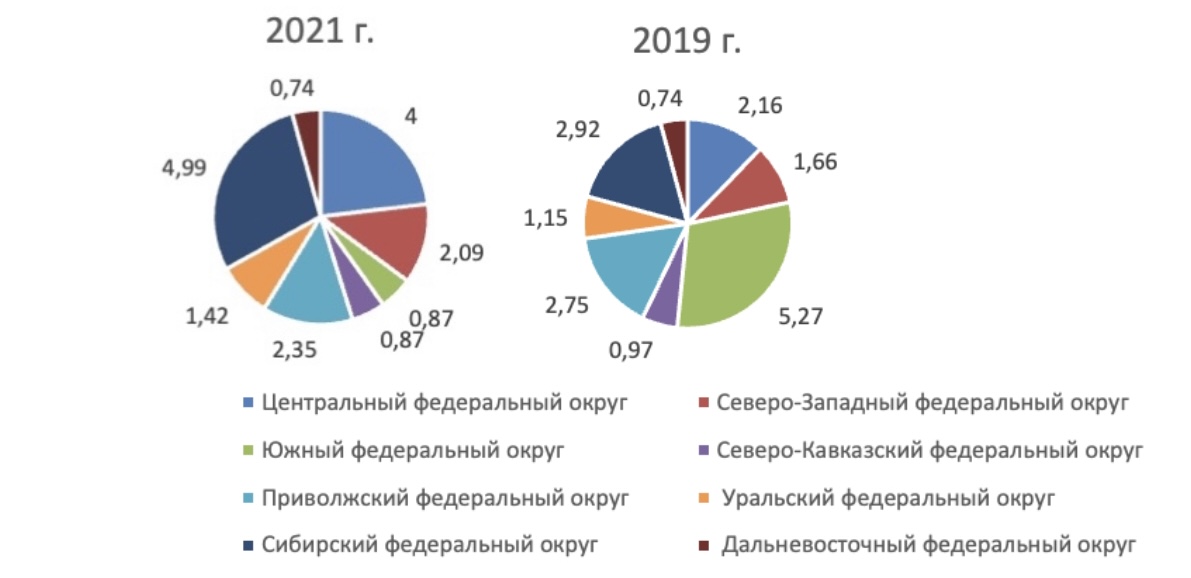 Рисунок 24  Удельный вес инновационной продукции в общем объеме выручки малых предприятий по федеральным округам Российской Федерации в 2019 и 2021 гг., % (составлено автором)Анализируя данные, представленные на рисунке 24 следует сказать, что наибольшие темпы роста прослеживаются в ЦФО с изменением на 1,84%, СФО с показателем 2,07% и СЗФО со значением 0,43%, что положительно характеризует развитие инноваций малого предпринимательства в данных регионах и возможностях создания и внедрения новых более технологических инноваций в различные сферы производства. Одновременно ЮФО имеет отрицательную тенденцию с 2019 по 2021 год, снижаясь с 5,27% до 0,87% со снижающейся динамикой, равной -0,10%, что говорит об отсутствии путей реализации инновационной активности малых предприятий и реализации более конкурентоспособной продукции для потребителя. Одновременно следует проводить более углубленный анализ инновационных товаров малого бизнеса внутри регионов, чтобы нейтрализовать слабые стороны и повысить эффективность наиболее развитых направлений, показатели которых указаны на рисунке 25.Рисунок 25  Динамика удельного веса инновационной продукции в общем объеме отгруженных товаров МСП в ЮФО за 2019, 2021 г. (составлено автором по материалам [42])Представленные данные на рисунке 25 позволяют нам выявить основные тенденции, где наибольший рост удельного веса инновационной продукции прослеживается в Ростовской области, а именно в 2019 году показатель составлял 8,11% с упадком к 2021 году до 3,07%, что негативно сказывается на развитии инноваций для страны.Одновременно подобная динамика наблюдается в Краснодарском крае, где в 2019 году удельный вес инновационной продукции достигал значения 5,73%, а в 2021 был равен 0,67%. Данные субъекты занимают наибольшую часть в структуре ЮФО по развитости инноваций несмотря на стремительный упадок и сокращение производства инновационно развитой продукции. Уровень затрат на проводимую деятельность в области инноваций малых предприятий позволяют узнать об общем уровне развития инноваций малых предприятий в регионах и принять своевременные меры для нейтрализации угроз.Рисунок 26  Затраты на деятельность в области инноваций малых предприятий в разрезе федеральных округов в 2019, 2021 гг., млн. руб. (составлено автором по материалам [42])Согласно данным затрат на развитие инновационной деятельности малого бизнеса наибольший уровень прослеживается в ЦФО с изменением на 10686,4 млн. руб. и СФО, достигающим разницы 7323,4 млн. руб. к 2021 году. ЮФО увеличивается за период на 1832,3 млн. рублей, что несмотря на малые темпы роста инноваций говорит о положительной динамике развития субъекта и проводимой инновационной политике региональными органами власти, позволяющей увеличивать уровень инновационности внутри компаний и конкурировать с другими субъектами ЮФО.Рисунок 27  Динамика изменения затрат на инновационную деятельность малых предприятий в субъектах ЮФО за 2019, 2021 год (составлено автором по материалам [41])По данным рисунка 27 следует, что наибольшую долю в ЮФО по развитости инновационной деятельности занимает Ростовская область независимо от роста ее показателей с 1066,7 млн. руб. до 2756,3 млн. руб. за период 2019 и 2021 гг. Кроме того, второе место по объемам затрат на инновации малого бизнеса занимает Краснодарский край, возрастая на 83,2 млн. руб. к 2021 году, что позитивно сказывается на инновационном развитии субъекта внутри Южного федерального округа [48].Таким образом, можно сказать, что в целом уровень инновационной активности малого и среднего предпринимательства развит, но только в определенных областях экономической деятельности и в некоторых субъектах страны. В большей степени малые предприятия сосредоточены в сфере обрабатывающего производства, а именно производстве лекарственных средств, компьютеров и других электронных средств. Характеризуя динамику доли малых предприятий, проводящих инновационную деятельность, наибольшее их количество прослеживается в ЦФО, СЗФО, ПФО и СФО. Несмотря на то, что ЮФО занимает малую часть в общей структуре, регион также имеет нарастающую тенденцию, что позитивно отражается на его инновационной активности в целом. При более углубленном анализе ЮФО лидерами по развитости инновационных предприятий малого бизнеса выступают Республика Крым, Ростовская и Астраханская области. Однако Краснодарский край также наращивает свои позиции в 2019 и 2021 годах, занимая 4 место по данному показателю в ЮФО.3Предложения по стимулированию инновационной активности предприятий как фактора обеспечения экономической безопасности РФ3.1 Рекомендации по совершенствованию финансовых инструментов стимулирования инновационной деятельности предприятийПри анализе динамики развития инновационной активности компаний в разрезе видов экономической деятельности и на уровне регионов страны было отмечено, что несмотря на наличие положительных тенденций в большинстве направлений и субъектов, наличествует отрицательная тенденция в некоторых из них, и в частности, в ЮФО и Краснодарском крае. Инновационная деятельность имеет не значительные темпы роста внедрения инноваций либо не стабильные тенденции с сокращением удельного веса в общей структуре инновационного потенциала страны. Становление российской экономики на инновационный путь развития выступает достаточно сложным явлением, причиной которого является не малая доля региональных диспропорций, не утвержденной стабильной системой стимулирования инновационной деятельности со стороны государственных органов, а также отсутствием современной инновационной инфраструктуры. В настоящее время при наличии достаточно широкой системы финансовой поддержки развития инноваций в стране органами власти не реализуется и не поддерживается большая часть в связи с отсутствием системного подхода в применении финансовых инструментов. Таким образом, исходя из анализа инновационной активности организаций России мы выявили следующие ключевые тенденции, связанные с уровнем развития инноваций в РФ: показатели инновационной активности организаций РФ за 2018-2021 гг. имеют не стабильную тенденцию с падением и низким ростом к 2021 году; объемы инновационной продукции по РФ в общем числе производимой продукции возрастают незначительно и составляют примерно 5%-6%, что тормозит скорость наращивания инновационной активности организаций; объемы принципиально новых инновационных производственных технологий к 2021 гг. составляет 260 технологий мирового уровня, не имеющих аналогов в РФ и других странах. При этом доля экспорта инновационной продукции (услуг) в общем объеме выручки составляет в 2021 году всего 1%; уровень разработанных новых производственных технологий новых для России по видам экономической деятельности по РФ за анализируемый период возросли до 1926 технологий, то есть произошло увеличение новых разработок только для страны; по данным инновационной активности предприятий в разрезе субъектов только ЦФО и ПФО достигли высокого уровня в то время, как остальные регионы, в том числе Южный Федеральный округ обладают показателями ниже среднероссийского – 8% в 2021 году; при более подробном анализе развития инноваций в регионах ЮФО Краснодарский край занимает последнее место по инновационной активности, составляя 11% в 2021 году в то время, как среднее значение по Южному Федеральному округу достигает 21,5%;недостаточно высокий рост инноваций малых предприятий в ЮФО со значением в 2021 году, равным почти 7%;снижающаяся тенденция развития инноваций малых предприятий Краснодарского края с 6,02% до 5,2% и отставанием от остальных субъектов ЮФО.Для стимулирования инновационной активности предприятий как фактора обеспечения экономической безопасности РФ предлагается следующее:Таблица 7  Проблемы и рекомендации по кредитно-финансовой поддержке инновационной деятельности предприятий РФ (составлено автором) При предоставлении кредитов для инновационно активных предприятий в зависимости от динамики объемов реализации инновационной продукции предлагается осуществлять льготное кредитование, а именно сократить ставку по кредитам на 30-50%. По официальным данным ЦБ РФ процентные ставки по кредитным операциям составляют с февраля 2023 года в среднем 12,5% [50]. При данных условиях предприятия, осуществляющие инновационную деятельность, производят в среднем 5143011,6 млн. рублей при общих объемах отгрузки 93051961,7 млн. рублей, где доля инновационных товаров в общей структуре составляет всего 5,53%.Повышение данного значения возможно через финансовое стимулирование внедрения новых инноваций, сокращая уровень кредитной ставки обратно пропорционально объемам производства инновационной продукции, то есть при увеличении темпов роста выручки от реализации инновационной продукции понижается ставка по кредиту для предприятия.Для этого предлагается дифференцированная льготная ставка по кредитам предприятиям в следующих размерах в зависимости от объемов реализованной инновационной продукции: от 100 до 150 млн. рублей ставка кредитования сокращается на 30% и составляет 8,75%; от 151 до 200 млн. рублей ставка снижается на 40%, где льготная ставка будет равна 7,5%; от 250 млн. рублей и выше льготная ставка кредитования сокращается на 50% и составляет 6,25%.Для достижения данной цели предлагается сформировать отдельный реестр предприятий, производящих различные объемы инновационной продукции для выделения их в отдельные группы в целях контроля за их финансово-экономической деятельностью. Прогнозируемый социально-экономический эффект от внедрения авторских предложений заключается в росте объемов инновационной продукции и внедрения в производство большего числа новых разработок.Рисунок 28 Прогнозируемые объемы производства инновационной продукции предприятий после внедрения предложений автора по льготным кредитам, млн. руб. (составлено автором)При проведении прогнозных значений использовались показатели  продукции предпри и брались на основе средней по объемам  за период 2018-2021 гг., со среднтемпом роста []. При расчете прогнозных оценок от внедрения авторских предложений по совершенствованию финансовых инструментов использовались данные Росстат При реализации таких мер, как предоставление грантов предприятиям, разрабатывающим и внедряющим инновации мирового уровня предлагается выделять из федерального бюджета средства в размере 200-300 млн. руб. согласно среднему уровню затрат организаций на разработку инноваций мирового уровня. Согласно данному мероприятию, прогнозируется рост разработок технологий мирового уровня, не имеющих аналогов в РФ и других странах на 10-15%, что позволит увеличить долю экспорта инновационной продукции в общем объеме выручки в 2021 году с 1% до 10-15% и повысить конкурентоспособные позиции среди других странах.Рисунок 29  Прогнозируемый рост количества инновационных технологий мирового уровня до и после внедрения предложений автора по грантовой поддержке, ед.. (составлено автором)Согласно рисунку 29 до предоставления грантов темпы роста новых производственных технологий в среднем составляют 5%  после внесенных предложений прогнозируется увеличение динамики еще на 10-15%где в итоге темпы роста будут равны -0%.Мероприятие в области субсидирования 30%-0% затрат позволит нарастить степень инновационной активности организаций и увеличить вероятность не только разработки новой инновации, но и ее внедрения и реализации на рынках. От внедрения данного инструмента стимулирования инноваций инновационная активность увеличится на 10-15%.Рисунок  -  Прогнозируемый рост количества инновационных технологий, новых для РФ, до и после внедрения предложений автора, ед.  (составлено автором)Рисунок 3  Динамика изменения РФ после внедрения предложений автора, % (составлено автором)Полученные данные позволяют нам сделать вывод, что при субсидировании 0% затрат предприятия будут иметь возможность с большей вероятностью реализовать свои проекты и продвигать свои разработки на рынке. При субсидировании затрат планируется, что уровеньВ целях повышения низкой доли предприятий, проводящих технологические инновации в общей структуре исследуемых компаний РФ, предлагается увеличить финансирование федеральных программ развития инноваций за счет федерального бюджета и внебюджетных фондов, а также Минэкономразвития Правительства РФ. Кроме того, в рамках ФЦНТП, то есть Дирекции научно-технических программ следует увеличивать количество проектов в рамках Федеральной программы «Исследования и разработки по приоритетным направлениям развития научно-технического комплекса России на 2014-2021 годы», так как в 2015 году было запущено всего 50 проектов, объем финансирования которых составлял 10 млн. руб. Дополнительными мерами поддержки выступают такие организации, как Российская Академия Наук, Федеральная Корпорация по развитию малого и среднего предпринимательства, Минобрнауки РФ и др.Кроме того, при большей направленности внимания Фонда поддержки инноваций в сторону развития инноваций в Южном Федеральном округе, и в частности, Краснодарском крае при реализации инновационных программ и поддержки с помощью них малых и средних предприятий возникает возможность роста уровня инноваций благодаря осуществлению не финансовой поддержки, но и сопроводительной на всех этапах разработки и внедрения новых технологий в производство. Называемые программы реализуют до 25 млн. рублей в каждый проект для реализации научно-технического прогресс малых предприятий. Таким образом, предлагаемые рекомендации и мероприятия позволят повысить уровень инновационной активности предприятий, будут стимулировать разработку и внедрение инновационных технологий, товаров и услуг. Следует сказать, что в целях стимулирования инновационной деятельности российских предприятий можно реализовать различные финансовые инструменты, которые позволят повысить уровень инновационного потенциала в стране. Степень инновационной активности и доли предприятий, осуществляющих инновационную деятельность следует повышать при помощи льготного кредитования, а также выделения грантов на разработку технологий мирового уровня и выделения субсидий на НИОК  3.2 Предложения по налоговому стимулированию инновационного предпринимательстваВ современных условиях необходимо, чтобы российская налоговая политика была направлена на решение таких главных проблем, как совершенствование экономики страны, развитие предпринимательской деятельности, а также инновационной активности российских организаций. Налоговое стимулирование формирует систему налоговых льгот и иных экономических механизмов, которые реализуют развитие и внедрение инноваций в производство и научно-технические исследования.Целью современной налоговой политики выступает стимулирование инновационной деятельности предприятий, нацеленной на совершенствование основных фондов и производство более технологической продукции. Формирование более эффективных налоговых инструментов позволяет находить решение таких проблем, как низкий уровень технического вооружения страны, износ парка оборудования и, как результат, низкая производительность экономики [12]. Как правило, в настоящее время налоговое стимулирование подразделяется на такие группы, как налоговые льготы и налоговые преференции, где первое определение закреплено законодательно в НК РФ. Льготой по налогам и сборам считается предусмотренные законодательством о налогах и сборах преимущества, предоставляемые отдельным категориям налогоплательщиков, выражающиеся в возможности не уплачивать налог или сбор или платить меньшую сумму.налоговая преференция означает преимущества, предоставляемые отдельным категориям юридических и физических лиц для поддержания различных областей деятельности, выражающиеся в форме снижения ставки налога, освобождения от платежей и др.Особое внимание уделяется малому и среднему бизнесу, занятому в сфере инноваций, поскольку данный вид организаций является более динамичным сектором российской экономики, имеющим возможности своевременно реагировать на потребности рынка. Однако одновременно с названными преимуществами малый и средний бизнес имеет свои ограничения, к числу которых относят ограниченность финансовых ресурсов, используемых для инвестирования в новые разработки, осложнения в получении кредитов и займов, а также трудности в продвижении своей продукции на рынках. При проведении анализа инновационной активности организаций мы выявили достаточно нестабильный и невысокий уровень развития инноваций по большей части видов экономической деятельности и в части субъектов РФ, в частности, ЮФО и Краснодарского края. Несмотря на то, что по уровню инновационной активности ЮФО в 2021 году занимает 3 место после ПФО и ЦФО следует принимать дополнительные меры по стимулированию развития инновационного потенциала в субъекте в целях роста конкурентоспособности среди других регионов. А также необходимо вносить новые изменения в части развития инноваций в Краснодарском крае, так как в структуре ЮФО данный субъект занимает предпоследнее место в 2021 году по уровню инновационной активности согласно данным Росстата. Кроме названного показателя Ю и в особенности Краснодарский край занимают далеко не лидирующие позиции по степени доли предприятий, занимаюися созданием новых технологий производства, а также по объемам инновационных продуктов и услуг за период с 2018 по 2021 гг.  В целях стимулирования развития инноваций в стране, а также Ю и Краснодарском крае предлагается принятие следующих мер:Таблица 8  Проблемы и рекомендации по налоговому стимулированию инновационного предпринимательства в РФ (составлено автором) При снижении ставок по региональным налогам на 50-70% в зависимости от роста объемов инновационной продукции произойдет сокращение налоговой нагрузки на предприятия, что станет стимулом для повышения инновационной активности предприятий.Для этого предлагается дифференцированная ставка налога на имущество предприятиям, у которых объемы производства инновационной продукции увеличиваются в течение всего периода в следующих размерах:для получения ставки налога на имущество, равной 1,1% (сокращение составляет 50%) объемы инновационной продукции должны расти на 20% в год;при ставке налога на имущество 0%, объемы инновационной продукции должны расти не менее, чем на 40%.Рисунок 32  Прогноз динамики изменения объемов производства инновационной продукции после внедрения предложений автора по льготным ставкам налога на имущество, % (составлено автором)Вместе с тем, уровень инновационной активности можно повысить и за счет предоставления инвестиционного налогового кредита предприятиям, разрабатывающим и внедряющим инновации в производство. Данную налоговую льготу предлагается предоставлять на 7 лет для крупных предприятий и на 10 лет – для малых. В настоящее время налоговый кредит действует от 1 года до 5 лет. Рисунок 33 - Динамика затрат предприятий (кроме субъектов МСП) на инновационную деятельность после внедрения предложений автора по увеличению срока налогового кредита, млн. руб. (составлено автором)Рисунок 34 - Динамика затрат малых предприятий на инновационную деятельность после внедрения предложений автора по увеличению срока налогового кредита, млн. руб. (составлено автором) эффективным инструментом являются налоговые каникулы по налогу на прибыль для малых предприятий, разрабатывающих или внедряющих в производство инновационные технологии.  Налоговые каникулы предоставляются субъектам МСП на 3 года при ежегодном выпуске инновационной продукции не менее, чем на 100 млн. руб  с темпом роста в год 15%.Рисунок 35 – Прогноз роста  предоставления налоговых каникул, (составлено автором)Для расчета прогнозных показателей по объемам производства инновационной продукции услуг), уровня затрат на НИОКР, удельного веса инновационной продукции мы использовали  офциальные  данные Федеральной службы государственной статистики [51].Таким образом, предлагаемые рекомендации по налоговому стимулированию позволят повысить уровень инновационной активности, снизить налоговую нагрузку, увеличить затраты на инновационную деятельность, удельный вес инновационной продукции (услуг) в выручке российских компаний.ЗАКЛЮЧЕНИЕПереход государства от сырьевой экономики к инновационной, которая будет основываться на интеллектуальных ресурсах и эффективном использовании всех производственных факторов, является основной тенденцией формирования устойчивого роста и развития государства. Инновационная деятельность российских компаний сдерживается отсутствием достаточного объема собственного капитала.  Помимо этого, российские коммерческие банки не заинтересованы в предоставлении кредитов предприятиям для разработки инновационных проектов из-за их высокой рискованности.Государство также не может предоставить необходимые финансовые ресурсы на развитие инновационного сектора по причинам нестабильности внешней среды, замедления темпов роста национальной экономики. Таким образом, проблема развития инновационной активности предприятий в России является достаточно актуальной. Проведенный анализ уровня инновационной активности в РФ на федеральном, региональном и отраслевом уровнях позволил выявить следующие основные проблемы:низкая инновационная активность предприятий, внедряющих в производство технологические инновации, особенно в секторе маорго и среднего предпринимательства; низкий показатель разработки и внедрения в производственные процессы инновационных технологий мирового уровня, не имеющих аналогов в РФ; малый удельный вес инновационной продукции (услуг) в общем объеме выручки предприятий;неравномерность инновационной активности предприятий в регионах и отраслях;низкие темпы роста затрат на инновационную деятельность;отсутствие взаимосвязи между ставкой по льготным кредитам и объемами реализуемой инновационной продукции (услуг); отсутствие эффективных финансово-кредитных и налоговых стимулов для развития инновационной деятельности малого и среднего бизнеса.Для совершенствования механизма стимулирования инновационной активности предприятий в РФ разработаны следующие предложения и рекомендации:предоставление льготных кредитов (-30-50% от средневзвешенной ставки по кредитам в РФ) для инновационно активных предприятий в зависимости от динамики объемов реализации инновационной продукции (услуг).предоставление грантов в размере 200 млн. руб. для крупных предприятий и 300 млн. руб.  – для субъектов МСП за счет средств федерального и региональных бюджетов для предприятий, разрабатывающих и внедряющих в производство инновационные технологии мирового уровня, не имеющих аналогов в РФ;субсидирование затрат на НИОКР при разработке и внедрении инновационных технологий, новых для внутреннего рынка РФ на 30% - для крупных предприятий, на 70% - для МСП.снижение на 50-70% ставок по региональным налогам для предприятий при положительной динамике объемов и удельного веса инновационной продукции (услуг).предоставление налогового кредита по налогу на прибыль предприятиям, разрабатывающим и внедряющим в производство инновационные технологии (продукты, услуги) на 7 лет;предоставление налоговых каникул по налогу на прибыль и по налогу на имущество на 3 года для субъектов малого и среднего бизнеса, внедряющих в производство отечественные инновационные технологии.Предложенные в выпускной квалификационной работе рекомендации и мероприятия, на наш взгляд, будут способствовать стимулированию инновационной активности предприятий на отраслевом и региональном уровнях, в секторе малого и среднего бизнеса, формированию технологического суверенитета страны и, в конечном итоге, повышению экономической безопасности РФ.СПИСОК ИСПОЛЬЗОВАННЫХ ИСТОЧНИКОВ Агарков А.П., Голов Р.С. Управление инновационной деятельностью. М: Дашков и К, 2021. С. 5-89   Ахмадеев А.М. Инновационное развитие предприятий в условиях санкционного давления//Экономика и Управление. 2019. №3 (147). С. 4-8.Башматова К.В. Информационные системы и технологии как фактор повышения инновационной активности предприятия//Экономика и Бизнес. 2020. №4 (68). С. 14-18Беликова Д.В., Запорожец Д.В. Инновационный менеджмент на предприятии. Ставрополь: СтГАУ, 2020. 246 c.  Васильева Н. В. Управление инновационными процессами. Йошкар-Ола: ПГТУ, 2020. 64 с. Владимиров Н.А. Состояние и перспективы развития инновационной деятельности в Российской Федерации в 21 веке// Экономика и Бизнес. 2021. №2 (18). С.34-39.Герцекович Д.А. Инновационное развитие предприятий на основе формирования инвестиционных стратегий и инструментария модели «доходность-риск»//Экономика. 2022. №1 (3). С. 395-403.Глобальный инновационный индекс 2022 г. ВОИС. URL:  (дата обращения: 19.05.2023).Давидсон Н.Б. Влияние человеческого капитала на инновационное развитие предприятий регионов России// Журнал экономической теории. 2019. №4 (16). 835 с.Данилина Е. И., Горелов Д.В. Инновационный менеджмент в управлении персоналом: М.: Вузовский учебник, 2021. С. 7-155 Дашков И.К., Щербаков В.Н. Инвестиции и инновации: М.: Вузовский учебник, 2020. 550 с.Диярханов А.В. Инновационное развитие российских предприятий//Экономика и Бизнес. 2021. №58 (70). С. 139-144.Дмитриев А.С. Инновационное развитие предприятий как способ интеграции в мировую экономику//Экономика и Бизнес. 2020. №5 (14). С. 104 -111.Зайцев И.А. Оценка инновационного потенциала и активности предприятия с целью повышения конкурентоспособности на международных рынках//Экономика и Бизнес. 2020. №6 (18). С. 87-97Закон Краснодарского края от 10.03.2021 г. № 4426-КЗ «О государственной поддержке инновационной деятельности в Краснодарском крае». URL: https://docs.cntd.ru/document/461602814 (дата обращения: 16.05.2023).Зборовская А.О. Показатели оценки инновационной активности промышленных предприятий: сравнительный анализ данных Республики Беларусь и Зарубежных стран//Экономика и маркетинг в промышленности. 2019.  №10 (249). С. 30-32.Гохберг Л.М., Дитковский К.А. Индикаторы инновационной деятельности: 2020, М.: НИУ ВШЭ, 2020. 185 с. Инновационная инфраструктура и основные показатели инновационной деятельности субъектов Российской Федерации URL: https://www.miiris.ru/inno_infra (дата обращения: 27.04.2023).Кондрашева Н.Н. Инновационная активность как фактор развития промышленного предприятия//Экономика и Бизнес.2018. №11 (34). С. 101-104Конева А.А. Методы и инструменты стимулирования инновационной деятельности малых предприятий в РФ»//Экономика и Бизнес. 2022. №8 (10). С. 207-214.Макаревич О. Инновационное развитие предприятий как результат использования интеллектуального капитала//Экономика и Бизнес. 2020.  №36 (4). С. 3-8.Махмудова М.М. Инновационная активность российских предприятий в условиях индустриализации экономики//Научные исследования и разработки. 2019. №2 (7). С. 45-56.Методология статистических измерений и оценки инноваций в промышленности. URL: http://www.gks.ru/free_doc/new_site/rosstat/NMS/prez-M-160915.pdf (дата обращения: 13.05.2023).Пинский А.И. Инновации ценности продукта/услуги предприятий: формирование компетентного суждения//Экономика и Бизнес. 2022. №3 (11). С. 200-205.Попов В.С. Основные направления развития инновационной инфраструктуры в Российской Федерации//Экономика и Бизнес. 2020. №8 (21). С. 118-123.Постановление Главы Администрации Краснодарского края от 18.11.2015 г. № 1044 «О департаменте инвестиций и развития малого и среднего предпринимательства Краснодарского края». URL: http://publication.pravo.gov.ru/Document/View/2300201511230007?rangeSize=10 (дата обращения: 15.04.2023).Постановление Правительства Российской Федерации от 13.10.2022 г. №1826 «О Едином реестре конечных получателей государственной поддержки инновационной деятельности». URL: http://publication.pravo.gov.ru/Document/View/0001202210240021?rangeSize=1 (дата обращения: 24.04.2023).Постановление Правительства Российской Федерации от 15.04.2014 г. №316 «Об утверждении государственной программы Российской Федерации "Экономическое развитие и инновационная экономика". URL: http://pravo.gov.ru/proxy/ips/?docbody=&prevDoc=102129631&backlink=1&nd=102349926 (дата обращения: 19.04.2023).Постановление Правительства Российской Федерации от 28.10.2020 г. №1750 " Об утверждении перечня технологий, применяемых в рамках экспериментальных правовых режимов в сфере цифровых инноваций». URL: https://base.garant.ru/74823381/ (дата обращения: 20.04.2023).Постановление Правительства Российской Федерации от 30.04.2021 г. № 689 «Об утверждении Положения о Комиссии по научно-технологическому развитию Российской Федерации». URL: https://base.garant.ru/400739331/ (дата обращения: 22.04.2023).Постановление Правительства Российской Федерации от 7.10.2020 г. №1613 «О внесении изменений в постановление Правительства Российской Федерации от 12 декабря 2019 г. № 1649. URL: https://base.garant.ru/73229392/ (дата обращения: 23.04.2023).Постановление Правительства РФ от 12 декабря 2019 г. N 1649 "Об утверждении Правил предоставления субсидий из федерального бюджета российским организациям на финансовое обеспечение затрат на проведение научно-исследовательских и опытно-конструкторских работ по современным технологиям в рамках реализации такими организациями инновационных проектов и о признании утратившими силу некоторых актов Правительства Российской Федерации". URL: https://base.garant.ru/73229392/  (дата обращения: 10.05.2023).Постановление Правительства РФ от 13 мая 2021 г. N 729 "О мерах по реализации программы стратегического академического лидерства "Приоритет-2030". URL: https://base.garant.ru/400793960/  (дата обращения: 13.04.2023).Постановление Правительства РФ от 22 декабря 2020 г. N 2204 "О некоторых вопросах реализации государственной поддержки инновационной деятельности, в том числе путем венчурного и (или) прямого финансирования инновационных проектов, и признании утратившими силу акта Правительства Российской Федерации и отдельного положения акта Правительства Российской Федерации". URL: https://base.garant.ru/400126000/  (дата обращения: 16.04.2023).Распоряжение Правительства Российской Федерации от 15 августа 2019 г. №1824-р «О Стратегии научно-технологического развития Российской Федерации». URL: https://www.garant.ru/products/ipo/prime/doc/72541112/ (дата обращения: 15.05.2023).Распоряжение Правительства Российской Федерации от 25 августа 2017 года №1817-р «Об обеспечении реализации в 2017–2018 годах положений Стратегии инновационного развития России, в рамках её второго этапа». URL: https://docs.cntd.ru/document/902317973 (дата обращения: 11.04.20230.Родионов Н.В. Повышение качества стимулирования инновационной активности на промышленном предприятии//Известия Тульского государственного университета. Технические науки. 2022. №2 (16). С. 598-603.Рубанов А.В. Инновационная активность промышленных предприятий: проблемы и оценка//Инновации и инвестиции. 2021. №5 (6). С. 30-33.Савицкая О.Е. Инновационное развитие предприятий в условиях цифровой революции://Управление инновациями. 2021. №1 (275). С. 91-97.Старожук Е.А. Вопросы инновационной экономики//Креативная экономика. 2018. № 3 (8). С.232-236. Статистика инноваций в России. URL: https://www.gks.ru/free_doc/new_site/business/nauka/ind_2020/pril3.pdf (дата обращения: 14.05.2023).Статистические данные инновационной активности организаций РФ. URL: https://rosstat.gov.ru/statistics/science# (дата обращения: 27.05.2023).Тарасова К.С. Инновационная активность предприятий как перспектива развития национальной экономики//Экономические науки. 2021. № 4 (3). С. 278-281.Трофимов В. В. Правотворческая политика в области инновационного развития России//Юридическая техника. 2016. №9 (12). С. 765-772.Уманская М.В. Оценка факторов развития инновационного потенциала предприятия»//Российская экономика. 2021. №2 (4). С. 281-286.Федосова Т.В. Инновационная активность предприятий: Российский и зарубежный опыт//Интернаука. 2021. №24 (2). С.74-77.Федеральный Закон РФ от 28.06.2022 № 195-ФЗ "О внесении изменений в Федеральный закон "О науке и государственной научно-технической политике". URL: https://www.garant.ru/hotlaw/federal/1551570/ (дата обращения: 13.05.2023).Фонд развития инноваций Краснодарского края. URL: https://economy.krasnodar.ru/activity/strategicheskoe-planirovanie/strategiya-razvitiya-kk/87955 (дата обращения: 20.05.2023).Хабибуллина З.Ф. Влияние инноваций на конкурентоспособность предприятия»//Аллея науки. 2020. №12 (51). С. 200-204.Процентные ставки по кредитным операциям кредитных организаций. URL: https://www.cbr.ru/statistics/bank_sector/int_rat/0323/ (дата обращения: 25.05.2023).Средние показатели экономической деятельности предприятий РФ. URL: https://www.banki.ru/wikibank/malyie_i_srednie_predpriyatiya/ (дата обращения: 17.05.2023).Федеральная служба государственной статистики: Промышленное производство в Российской Федерации в 2021г. URL: https://gks.ru/bgd/regl/b21%5F48/Main.htm (дата обращения: 27.05.2023).Показатели202020212022Степень инновационной активности компаний %Затраты организаций на развитие инноваций, млн. руб.Доля затрат на развитие инноваций в общем объеме отгруженной продукции, %Объем инновационных товаров, работ, услуг, млн. руб.Удельный вес инновационных товаров, работ, услуг в общем объеме отгруженных товаров, выполненных работ, услуг, %Удельный вес организаций, осуществляющих технологические инновации, в общем числе организаций, %Уровень инновационной активности малого бизнеса, %Затраты на развитие инноваций малых предприятий, млн. руб.Удельный вес затрат на инновационную деятельность в общем объеме отгруженных товаров, выполненных работ, услуг малого бизнеса, %Вид экономической деятельностиОтгружено общей продукции, выполнено работ и услугОтгружено общей продукции, выполнено работ и услугОтгружено общей продукции, выполнено работ и услугОтгружено общей продукции, выполнено работ и услугОтгружено общей продукции, выполнено работ и услугОтгружено общей продукции, выполнено работ и услугОтгружено общей продукции, выполнено работ и услугОтгружено общей продукции, выполнено работ и услугВид экономической деятельностиОтгружено общей продукции, выполнено работ и услугОтгружено общей продукции, выполнено работ и услугОтгружено общей продукции, выполнено работ и услугОтгружено общей продукции, выполнено работ и услугОтгружено общей продукции, выполнено работ и услугОтгружено общей продукции, выполнено работ и услугОтгружено общей продукции, выполнено работ и услугОтгружено общей продукции, выполнено работ и услугВид экономической деятельностиВсегоВсегоВсегоВсегов том числе 
инновационная продукцияв том числе 
инновационная продукцияв том числе 
инновационная продукцияв том числе 
инновационная продукцияВид экономической деятельности20182019202020212018201920202021Всего, из них по видам экономической деятельности:                                       68 982 626,692 253 929,691 296 007,7119 675 282,84 516 276,44 863 381,95 189 046,26 003 342,0Научные исследования и разработки1 463 271,61 389 559,01 428 189,51 796 375,2627 528,5525 280,6620 139,3697 996,7Научные исследования и разработки1 463 271,61 389 559,01 428 189,51 796 375,2627 528,5525 280,6620 139,3697 996,7Научная и техническая деятельность 14 928,524 601,025 921,016 548,4-472,2751,7805,8Животноводство1 033 489,81 255 041,61 445 159,41 758 068,021 732,240 935,526 049,539 624,3Смешанное сельское хозяйство14 829,216 440,726 496,637 060,0213,61 047,5618,4515,0Промышленное производство61 292 149,863 166 502,362 869 918,282 797 623,13 693 061,63 871 481,13 999 391,84 582 372,5из них:Добыча полезных ископаемых   16 758 152,217 372 034,715 832 340,623 995 949,7603 138,4663 341,0485 835,2874 336,9Обрабатывающие производства    38 807 059,539 021 224,740 533 979,551 755 510,22 995 867,02 986 615,53 429 907,23 659 812,3Строительство...7 797 648,34 717 679,97 330 620,3...29 952,430 079,940 351,1Деятельность в области издательства88 812,773 220,1132 540,9142 721,095,8167,2183,0201,1Сектор телекоммуникаций1 597 977,11 818 017,61 989 311,21 921 115,787 192,684 144,896 084,3210 726,7Компьютерное программное обеспечение559 429,1927 614,31 247 658,01 686 961,648 399,1107 004,7115 166,1118 790,3Область информационных технологий256 001,6363 556,5456 860,5864 666,33 019,09 161,911 138,741 085,1Вид экономической деятельности20182019202020212019/20182020/20192021/2020Всего18121720126036-1659Из них по видам экономической деятельности:                                     Добыча полезных ископаемых   12811163Обрабатывающие производства    343539761437Деятельность в области издательства123111-2Компьютерное программное обеспечение 9121621345Область информационных технологий221-0-1-Архитектурная деятельность -21016286Деятельность в области технических испытаний, анализа и сертификации12--1--Научные исследования и разработки99136677437-697Высшее образование33225250-1130-2 Вид экономической деятельности:20182019202020212019/20182020/20192021/2020Всего, из них по видам экономической деятельности:                                       138414031788192619385138Добыча полезных ископаемых   21495437285-17Обрабатывающие производства    4684976276612913034Деятельность в области информации и связи……231251--20Деятельность в области связи на базе проводных технологий1120359-172Компьютерное программное обеспечение576718017510113-5Область информационных технологий2694060-173120Подготовка кадров высшей квалификации-212--11Инженерно-техническая деятельность7101313330Технические испытания, исследования, анализ и сертификация9579-422Научные исследования и разработки419340336347-79-411Высшее образование 2662723744916102117Объем инновационной продукцииОбъем инновационной продукцииОбъем инновационной продукцииОбъем инновационной продукции2018 г., млн. руб.2021 г., млн. руб.Абсолютное изменение, млн. руб.Темпы роста, %РФ4 516 276,46 003 342,01 487 065,60132,93%ЦФО1 181 418,51 980 925,7799 507,20167,67%СЗФО487 714,8939 508,0451 793,20192,63%ЮФО207 829,5210 083,12 253,60101,08%СКФО40 634,276 758,936 124,70188,90%ПФО1 778 685,71 860 814,182 128,40104,62%УФО526 785,8485 138,8- 41 647,0092,09%СФО176 148,6312 160,6136 012,00177,21%ДФО117 059,2137 952,820 893,60117,85%ПроблемыПредложенияОжидаемый эффект123Низкий уровень объемов инновационной продукции в общем числе производимых товаров, (услуг) Предоставление льготных кредитов (-30-50% от средневзвешенной ставки по кредитам по РФ) для инновационно активных предприятий в зависимости от динамики объемов реализации инновационной продукции (услуг). Повышение объемаинновационной продукции (услуг) предприятий РФ в 2023-2025 гг.  % год. (рис.)Низкие показатели разработки инновационных  технологий мирового уровня, не имеющих аналогов в РФПредоставление гранта в размере 200 млн. руб. для крупных предприятий и 300 млн. руб.  субъект МСП за счет средств федерального бюджета только для предприятий, разрабатывающих и внедряющих в производство инновационные технологии мирового уровня. Увеличение количества технологий мирового уровня   (рис.)  Незначительный уровень числа разработанных передовых производственных технологий новых для РФ Субсидирование затрат на НИОКР при разработке и внедрении  инновационных технологий новых для внутреннего рынка РФ на 30% - для крупных предприятий,  70% - для МСП.Увеличение количества технологий новых для внутреннего рынка РФ на %(рис.)  Рост доли  разрабатывающих и внедряющих технологические инновации на  (рис.)ПроблемыПредложенияОжидаемый эффект123Низкие темпы роста удельного веса инновационной продукции в общем объеме выручкиДля стимулирования инновационной активности предприятий снизить на 50-70% ставки по региональным налогам для предприятий при положительной динамике объемов и удельного веса инновационной продукции (услуг). Увеличение объемов инновационной продукции (услуг) на 2 % в год (рис.)Низкий рост затрат на инновационную деятельность Предоставление налогового кредита по налогу на прибыль предприятиям, разрабатывающим и внедряющим инновации на 7 лет Рост затрат на инновационную деятельность на 15-20% в годНизкий удельный вес малых предприятий , внедряющих в производство технологические инновацииПредоставление налоговых каникул по налогу на прибыль, а также по налогу на имущество на 3 года для малого и среднего бизнеса, внедряющего в производство отечественные инновационные технологии.Рост  инновационной за счет налоговых каникул